ОБЩИНА КАРЛОВО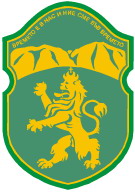 УТВЪРДИЛ:  Д-Р ЕМИЛ КАБАИВАНОВ  (П )Кмет на Община Карловои Председател на Общинския съветза намаляване на риска от бедствияГОДИШЕН ПЛАНЗА РАБОТА НА ОБЩИНСКИЯ СЪВЕТ ЗА НАМАЛЯВАНЕ НА РИСКА ОТ БЕДСТВИЯИ ОРГАНИЗИРАНЕ ДЕЙНОСТИТЕ ЗА ЗАЩИТА НА НАСЕЛЕНИЕТО ПРИ БЕДСТВИЯ  И АВАРИИПРЕЗ 2023 ГОДИНА НА ТЕРИТОРИЯТА НА ОБЩИНА КАРЛОВО.І. ОБЩИ ПОЛОЖЕНИЯ:           1. Основания за разработване на плана. Планът се разработва на основание чл.6д, т.5 и чл. 65, ал. 1 от Закона за защита при бедствия  ІІ. Цел на плана. 1. Да създаде оптимална организация в Община Карлово за предотвратяване, овладяване и преодоляване на последиците от бедствия, защита на живота, здравето и имуществото на населението, опазване на околната среда, културните и материалните ценности, чрез последователно и постепенно повишаване на възможностите за реагиране. 2.  Да осигури организирането и контрола на превантивна дейност за недопускане и намаляване на последиците от бедствия. 3.  Да улесни управлението на процеса за подпомагане и възстановяване при бедствия.ІІІ. ОПЕРАТИВНИ ЦЕЛИ: 1. Изграждане ефективна система за действие и взаимодействие, включваща планиране и отчитане на мерки и мероприятия по превенция за намаляване риска от бедствия, контрол и координация; 2. Повишаване културата за защита и самозащита при бедствия на всички нива на управление в общината и обществото;	 3. Осигуряване готовността на органите на управление в общината и населението за поведение и ефективни действия за защита и помощ в засегнати райони от бедствени ситуации; 4. Идентифициране на обекти от изградената инфраструктура, изискващи адекватни мерки за намаляване на риска от бедствия. IV. ОСНОВНИ ДЕЙНОСТИ:1. Поддържане в постоянна готовност Общинския щаб за изпълнение на Общинския план за защита при бедствия на територията на община Карлово;2. Организация, координация и ръководство на звената, службите и структурите на Единната спасителна система (ЕСС) при подготовката за реагиране при бедствия и при необходимост за провеждане едновременно на спасителни и неотложни аварийно-възстановителни работи (СНАВР) от две или повече нейни части.3. Организиране и провеждане на превантивна дейност в Община Карлово за недопускане или намаляване последиците от бедствия;4. Оказване на помощ и контрол при подготовката за действия при възникване на бедствия, извършвана от териториални звена на министерства и ведомства, общинската администрация, юридически лица и еднолични търговци на територията на община Карлово.Дейностите за намаляване на риска от бедствия, следва да бъдат ефективни, съгласувани, ресурсно осигурени, да обхващат всички сектори и опасности, и не на последно място наличната информация и начините за справяне с тях да бъдат достъпни и разбираеми за хората. Тези потенциални опасности, произтичащи от природни явления или човешка дейност, ще имат социални и икономически последици и ще окажат значителни въздействия върху нормалното функциониране на обществените системи. Поради тези причини, намаляването на риска от бедствия е от изключително значение за устойчивото развитие на общината. V. ФИНАНСИРАНЕФинансирането на дейностите за изпълнение на оперативните цели на програмата се извършва, съгласно Финансовата бюджетна рамка с източници на финансиране:1.	Общински бюджет;   2.	Републиканския бюджет;  3.	Структурни фондове на ЕС;  4.	Други национални и международни организации.VI. ОЧАКВАНИ РЕЗУЛТАТИ:С реализиране на Годишния план и конкретните дейности заложени в него, рискът от идентифицираните съществени опасности за общината ще бъде намален или ликвидиран. Това от своя страна ще доведе до намаляване брой потенциално застрашени или пострадали хора, минимизиране на здравния и екологичния риск, запазване целостта на инфраструктурата, понижаване загубите за културното и историческо наследство и т.н.ПЛАНИРАНИ  ДЕЙНОСТИ  ПО  ЗАЩИТАТА  ПРИ  БЕДСТВИЯ  ЗА  2023 Г.Съгласувал: Стефан Стефанов  ( П )Секретар на ОбСНРБ - Карлово  Изготвил:Ана Вълева  ( П )Главен експерт„Управление при кризи“№НАИМЕНОВАНИЕ НА ДЕЙНОСТИТЕУЧАСТВАТ/ДОКЛАДВАТУЧАСТВАТ/ДОКЛАДВАТУЧАСТВАТ/ДОКЛАДВАТРЪКОВОДИТЕЛВРЕМЕОТГОВОРНИ ИНСТИТУЦИИБЮДЖЕТ123334567А ЗАСЕДАНИЯ НА ОБЩИНСКИЯ СЪВЕТ ЗА НАМАЛЯВАНЕ НА РИСКА ОТ БЕДСТВИЯЗАСЕДАНИЯ НА ОБЩИНСКИЯ СЪВЕТ ЗА НАМАЛЯВАНЕ НА РИСКА ОТ БЕДСТВИЯЗАСЕДАНИЯ НА ОБЩИНСКИЯ СЪВЕТ ЗА НАМАЛЯВАНЕ НА РИСКА ОТ БЕДСТВИЯЗАСЕДАНИЯ НА ОБЩИНСКИЯ СЪВЕТ ЗА НАМАЛЯВАНЕ НА РИСКА ОТ БЕДСТВИЯЗАСЕДАНИЯ НА ОБЩИНСКИЯ СЪВЕТ ЗА НАМАЛЯВАНЕ НА РИСКА ОТ БЕДСТВИЯЗАСЕДАНИЯ НА ОБЩИНСКИЯ СЪВЕТ ЗА НАМАЛЯВАНЕ НА РИСКА ОТ БЕДСТВИЯЗАСЕДАНИЯ НА ОБЩИНСКИЯ СЪВЕТ ЗА НАМАЛЯВАНЕ НА РИСКА ОТ БЕДСТВИЯЗАСЕДАНИЯ НА ОБЩИНСКИЯ СЪВЕТ ЗА НАМАЛЯВАНЕ НА РИСКА ОТ БЕДСТВИЯ1.Приемане на годишен доклад за състоянието на защита при бедствия на територията на Община Карлово през 2022 г.Общински съвет за намаляване на риска от бедствия/ Секретар ОбСНРБОбщински съвет за намаляване на риска от бедствия/ Секретар ОбСНРБОбщински съвет за намаляване на риска от бедствия/ Секретар ОбСНРБПредседател на ОбСНРБМарт Община КарловоСобствени средства2Приемане на годишен план за организиране дейностите за защитата при бедствия и аварии през 2024 г.Общински съвет за намаляване на риска от бедствия/ Секретар ОбСНРБОбщински съвет за намаляване на риска от бедствия/ Секретар ОбСНРБОбщински съвет за намаляване на риска от бедствия/ Секретар ОбСНРБПредседател на ОбСНРБДекемвриОбщина КарловоСобствени средства3Заседание на ОСНРБ относно анализ на ликвидиране на  от стихийните бедствия през 2022 г.на територията на община Карлово  и действията на ОбСНРБ и взаимодействието с другите институцииОбщински съвет за намаляване на риска от бедствия/ Секретар ОбСНРБОбщински съвет за намаляване на риска от бедствия/ Секретар ОбСНРБОбщински съвет за намаляване на риска от бедствия/ Секретар ОбСНРБПредседател на ОбСНРБмартОбщина КарловоСобствени средства4Заседание на ОСНРБ относно готовността на общината за работа при усложнена зимна обстановкаОбщински съвет за намаляване на риска от бедствия/ Зам. Председател на ОбСНРБОбщински съвет за намаляване на риска от бедствия/ Зам. Председател на ОбСНРБОбщински съвет за намаляване на риска от бедствия/ Зам. Председател на ОбСНРБПредседател на ОбСНРБОктомвриОбщина КарловоСобствени средства5Информация за състоянието на хидротехническите съоръжения на територията на общината и готовността им за посрещане и провеждане на високи пролетни води.Общински съвет за намаляване на риска от бедствия/ Зам. Председател на ОбСНРБОбщински съвет за намаляване на риска от бедствия/ Зам. Председател на ОбСНРБОбщински съвет за намаляване на риска от бедствия/ Зам. Председател на ОбСНРБПредседател  на ОбСНРБмайОбщина КарловоСобствени средства6Информация за състоянието на речните корита  на територията на общината и готовността им за посрещане и провеждане на високи води.Общински съвет за намаляване на риска от бедствия/ Зам. Председател на ОбСНРБОбщински съвет за намаляване на риска от бедствия/ Зам. Председател на ОбСНРБОбщински съвет за намаляване на риска от бедствия/ Зам. Председател на ОбСНРБПредседател  на ОбСНРБмайОбщина КарловоСобствени средстваБ ТРЕНИРОВКИТРЕНИРОВКИТРЕНИРОВКИТРЕНИРОВКИТРЕНИРОВКИТРЕНИРОВКИТРЕНИРОВКИТРЕНИРОВКИ1Провеждане на годишни тренировки на Националната система за ранно предупреждение и оповестяване в Община Карлово. Проверка на готовността на Общинския щаб, Кметовете и Кметските наместници.РСПБЗН – Карлово, Главен експерт „Управление при кризи“,Общински щаб, Кметове, Кметски наместнициРСПБЗН – Карлово, Главен експерт „Управление при кризи“,Общински щаб, Кметове, Кметски наместнициРСПБЗН – Карлово, Главен експерт „Управление при кризи“,Общински щаб, Кметове, Кметски наместнициРСПБЗН – КарловоПо план на РСПБЗН – КарловоРСПБЗН – Карлово ОбСНРБ - КарловоСобствени средства на контролните институции2Участие на тренировка по оповестяване на страната със сигнали за въздушна опасност.Главен експерт „Управление при кризи“ Дежурни Общ.СС, Кметове на кметства и Кметски наместнициГлавен експерт „Управление при кризи“ Дежурни Общ.СС, Кметове на кметства и Кметски наместнициГлавен експерт „Управление при кризи“ Дежурни Общ.СС, Кметове на кметства и Кметски наместнициКмет на Община Карлово2  ЮниОбщина Карлово Собствени средстваВОБУЧЕНИЯОБУЧЕНИЯОБУЧЕНИЯОБУЧЕНИЯОБУЧЕНИЯОБУЧЕНИЯОБУЧЕНИЯОБУЧЕНИЯ1Обучение на общинската администрация за задълженията и действията им при възникване на бедствия на територията на Община Карлово. Главен експерт „Управление при кризи, Дежурни Общ.ССГлавен експерт „Управление при кризи, Дежурни Общ.ССГлавен експерт „Управление при кризи, Дежурни Общ.СССекретар на Община Карлово СептемвриОбщина КарловоСобствени средства2Проиграване на евакуация, при възникнал пожар в сградата на общинската администрация.Главен експерт „Управление при кризи, Дежурни Общ.СС, Служители общинска администрацияГлавен експерт „Управление при кризи, Дежурни Общ.СС, Служители общинска администрацияГлавен експерт „Управление при кризи, Дежурни Общ.СС, Служители общинска администрацияСекретар на Община КарловоНоемвриОбщина КарловоСобствени средства3Обучение на общинската администрация за задълженията и действията им при възникване на бедствие „Наводнение“ на територията на Община Карлово. Главен експерт „Управление при кризи,  Главен експерт „Управление при кризи,  Главен експерт „Управление при кризи,  Секретар на Община Карлово януариОбщина КарловоСобствени средства4Обучение на общинската администрация за задълженията и действията им при възникване на бедствие „Земетресение“ на територията на Община Карлово. Главен експерт „Управление при кризи,  Главен експерт „Управление при кризи,  Главен експерт „Управление при кризи,  Секретар на Община Карлово януариОбщина КарловоСобствени средства5Обмяна на опит със служители от Минно-обогатителен комплекс „Асарел – Медет“  при възникване на бедствия   Главен експерт „Управление при кризи,  Главен експерт „Управление при кризи,  Главен експерт „Управление при кризи,  Секретар на Община Карлово януариОбщина КарловоСобствени средства6Обмяна на опит със служители от „Дънди Прешъс Металс“ при възникване на бедствия   Главен експерт „Управление при кризи,  Главен експерт „Управление при кризи,  Главен експерт „Управление при кризи,  Секретар на Община Карлово февруариОбщина КарловоСобствени средства7 Оказване методически помощ при организиране на обученията в детските и учебни заведения за действия и защита при бедствия. Провеждане работни срещи, състезания, конкурси, викторини и тренировки по евакуация.Главен експерт „Управление при кризи,  Служители общинска администрация.Директори на учебни заведения и детски градиниГлавен експерт „Управление при кризи,  Служители общинска администрация.Директори на учебни заведения и детски градиниГлавен експерт „Управление при кризи,  Служители общинска администрация.Директори на учебни заведения и детски градиниЗаместник кмет на Община КарловопостояненОбщина КарловоСобствени средства9Изготвяне информация и публикуване на интернет страницата на общината за повишаване информираността на населението и препоръки за поведение и действие при бедствия.Главен експерт „Управление при кризи,  Главен експерт „Управление при кризи,  Главен експерт „Управление при кризи,  Секретар на Община КарловопостояненОбщина КарловоСобствени средства10Поддържащо обучение и практически занятия с доброволците  от  доброволното формированиеГлавен експерт „Управление при кризи,  Представител на РСПБЗН - КарловоГлавен експерт „Управление при кризи,  Представител на РСПБЗН - КарловоГлавен експерт „Управление при кризи,  Представител на РСПБЗН - КарловоСекретар на Община КарловоЮни, ДекемвриОбщина КарловоСобствени средстваГ ПРЕВАНТИВНА ДЕЙНОСТПРЕВАНТИВНА ДЕЙНОСТПРЕВАНТИВНА ДЕЙНОСТПРЕВАНТИВНА ДЕЙНОСТПРЕВАНТИВНА ДЕЙНОСТПРЕВАНТИВНА ДЕЙНОСТПРЕВАНТИВНА ДЕЙНОСТПРЕВАНТИВНА ДЕЙНОСТ1Окомплектоване на членовете на доброволното формирование с необходимото оборудванеОкомплектоване на членовете на доброволното формирование с необходимото оборудванеДиректор дирекция „Обща администрация“Директор дирекция „Обща администрация“Секретар на Община КарловоянуариОбщина КарловоСобствени средства2Почистване на речните корита на реките и каналите в населените местаПочистване на речните корита на реките и каналите в населените местаЗам. Кмет Кметове на кметства и Кметски наместнициЗам. Кмет Кметове на кметства и Кметски наместнициКмет на Община КарловоавгустОбщина КарловоОператорСобствени средства3Поетапно обновяване на сградния фонд в общината за намаляване уязвимостта от сеизмично въздействие.Поетапно обновяване на сградния фонд в общината за намаляване уязвимостта от сеизмично въздействие.Главен архитектГлавен архитектЗаместник кмет на Община КарловопостояненОбщина КарловоСобствени средства4Поддържане вътрешен регистър на наблюдавани водни обекти, общинска собственост и участъците от реки и дерета в урбанизираната им територия.Поддържане вътрешен регистър на наблюдавани водни обекти, общинска собственост и участъците от реки и дерета в урбанизираната им територия.Директор дирекция „Специализирана администрация“Директор дирекция „Специализирана администрация“Заместник кмет на Община КарловопостояненОбщина КарловоСобствени средства5Корекция и повишаване проводимостта на дере „Меден дол“ в гр. КарловоКорекция и повишаване проводимостта на дере „Меден дол“ в гр. КарловоДържавен бюджет2 346 390,00 лв6Възстановяване и укрепване на дере Селска река  – с. Богдан  (стоманобетонно дъно и гъвкави системи по откоси)Възстановяване и укрепване на дере Селска река  – с. Богдан  (стоманобетонно дъно и гъвкави системи по откоси)Държавен бюджет9 474 118,90 лв7Възстановяване и укрепване на дере с. Каравелово - вариант  (стоманобетонно дъно и гъвкави системи по откоси)Възстановяване и укрепване на дере с. Каравелово - вариант  (стоманобетонно дъно и гъвкави системи по откоси)Държавен бюджет5 863 424,80 лв8Възстановяване и укрепване на централно дере голямо - 1150 метра с. Слатина  (стоманобетонно дъно и гъвкави системи по откоси)Възстановяване и укрепване на централно дере голямо - 1150 метра с. Слатина  (стоманобетонно дъно и гъвкави системи по откоси)Държавен бюджет4 625 336,96 лв9Възстановяване на мост на  ул. 21-ва над дере Селска река с. БогданВъзстановяване на мост на  ул. 21-ва над дере Селска река с. БогданДържавен бюджет408 097,00 лв10Възстановяване  на мост  на ул. 7-ма над дере Селска река с. БогданВъзстановяване  на мост  на ул. 7-ма над дере Селска река с. БогданДържавен бюджет408 097,00 лв11Възстановяване на мост на ул. 24-та над дере Селска река с. БогданВъзстановяване на мост на ул. 24-та над дере Селска река с. БогданДържавен бюджет349 656,24 лв12Възстановяване на мост на  централен  площад над дере Селска река – с. БогданВъзстановяване на мост на  централен  площад над дере Селска река – с. БогданДържавен бюджет349 656,24 лв13Възстановяване на мост двуотворен на общински  път между с. Московец  и с. БогданВъзстановяване на мост двуотворен на общински  път между с. Московец  и с. БогданДържавен бюджет897 575,38 лв14Възстановяване на мост на ул. "Г. Димитров" с. КаравеловоВъзстановяване на мост на ул. "Г. Димитров" с. КаравеловоДържавен бюджет654 000,00 лв15Възстановяване на мост на  ул. „Владимир Ленин“ – с. КаравеловоВъзстановяване на мост на  ул. „Владимир Ленин“ – с. КаравеловоДържавен бюджет1 123 665,06 лв16Възстановяване и укрепване на дере малко с. Слатина - 200 метраВъзстановяване и укрепване на дере малко с. Слатина - 200 метраДържавен бюджет931 942,25 лв17Възстановяване на мост при ул. 12 към гробищен парк с. Слатина Възстановяване на мост при ул. 12 към гробищен парк с. Слатина Държавен бюджет408 097,03 лв18Възстановяване на мост на общински път на ул.1-ва, при влизане в с. СлатинаВъзстановяване на мост на общински път на ул.1-ва, при влизане в с. СлатинаДържавен бюджет609 418,10 лв19Възстановяване на разрушен мост на общински път до с. Дъбене, над р. Мъртвица    Възстановяване на разрушен мост на общински път до с. Дъбене, над р. Мъртвица    Държавен бюджет1 035 661,75 лв20Реконструкция на улица „13-та“ в с. Христо Даново с прилежащ водосток на дере „Мендере“Реконструкция на улица „13-та“ в с. Христо Даново с прилежащ водосток на дере „Мендере“Държавен бюджет253 715,93 лв21Реконструкция на канал и настилки по улица „Пролет“ с. Розино Реконструкция на канал и настилки по улица „Пролет“ с. Розино Държавен бюджет614 054,17 лв22Поддържане на постоянна връзка с оператора на  язовир Домлян”, ,,Климент-1” и ,,Климент-2” и ,,Васил Левски-2”Поддържане на постоянна връзка с оператора на  язовир Домлян”, ,,Климент-1” и ,,Климент-2” и ,,Васил Левски-2”Главен експерт „Управление при кризи, Дежурни Общ.СС, Кметове на кметства и Кметски наместнициГлавен експерт „Управление при кризи, Дежурни Общ.СС, Кметове на кметства и Кметски наместнициКмет на Община КарловоМайОбщина КарловоСобствени средства23Да се регулират и поддържат водните нива в язовирите до коти, гарантиращи безопасната им експлоатация, с цел недопускане на аварийни ситуации и повишен риск от наводнения Да се регулират и поддържат водните нива в язовирите до коти, гарантиращи безопасната им експлоатация, с цел недопускане на аварийни ситуации и повишен риск от наводнения Главен експерт „Управление при кризи, Дежурни Общ.СС, Кметове на кметства и Кметски наместнициГлавен експерт „Управление при кризи, Дежурни Общ.СС, Кметове на кметства и Кметски наместнициКмет на Община КарловоАприл/ОктомвриОбщина КарловоОператори на язовириСобствени средства24Проверка на състоянието  на хидротехническите средства на територията на Община КарловоПроверка на състоянието  на хидротехническите средства на територията на Община КарловоГлавен експерт „Управление при кризи, Дежурни Общ.СС, Кметове на кметства и Кметски наместнициГлавен експерт „Управление при кризи, Дежурни Общ.СС, Кметове на кметства и Кметски наместнициКмет на Община КарловоАприл/ОктомвриОбщина КарловоОператори на ХТССобствени средства25Осигуряване на  пълна проводимост на преливниците и основните изпускатели, като се предприемат действия, за недопускане запушването им от наноси, свличане на земни маси и плаващи предмети;Осигуряване на  пълна проводимост на преливниците и основните изпускатели, като се предприемат действия, за недопускане запушването им от наноси, свличане на земни маси и плаващи предмети;Зам. Кмет Кметове на кметства и Кметски наместнициЗам. Кмет Кметове на кметства и Кметски наместнициКмет на Община КарловоАприлОбщина КарловоОператорСобствени средства26Укрепване  дигите и почистване  дерето на р. Стряма, р. Бяла река, р. Стара река и р. Неволя от наноси   и растителност.Укрепване  дигите и почистване  дерето на р. Стряма, р. Бяла река, р. Стара река и р. Неволя от наноси   и растителност.Зам. Кмет Кметове на кметства и Кметски наместнициЗам. Кмет Кметове на кметства и Кметски наместнициКмет на Община КарловоМайОбщина КарловоСобствени средства27При настъпване на аварийна ситуация по смисъла на чл. 63 от Наредба за условията и реда за осъществяване на техническата и безопасната експлоатация на язовирните стени и съоръженията към тях да се предприемат мерки за овладяване последиците от аварията и за ограничаване на риска за хора, материални ценности и околна среда.При настъпване на аварийна ситуация по смисъла на чл. 63 от Наредба за условията и реда за осъществяване на техническата и безопасната експлоатация на язовирните стени и съоръженията към тях да се предприемат мерки за овладяване последиците от аварията и за ограничаване на риска за хора, материални ценности и околна среда.Зам. Кмет Кметове на кметства и Кметски наместнициЗам. Кмет Кметове на кметства и Кметски наместнициКмет на Община КарловоАприл/МайОбщина КарловоОбСНРБ - Карлово. Собствени средстваДДРУГИ ДЕЙНОСТИДРУГИ ДЕЙНОСТИДРУГИ ДЕЙНОСТИДРУГИ ДЕЙНОСТИДРУГИ ДЕЙНОСТИДРУГИ ДЕЙНОСТИДРУГИ ДЕЙНОСТИДРУГИ ДЕЙНОСТИ1Поддържане на актуално състояние на Плана за защита при бедствияГлавен експерт „Управление при кризи“Работна групаГлавен експерт „Управление при кризи“Работна групаКмет на Община КарловоКмет на Община КарловоПри необхо-димостОбщина КарловоОбСНРБ - КарловоСобствени средства2Актуализиране на състава на Общинския съвет за намаляване на риска от бедствияГлавен експерт „Управление при кризи“ Секретар на ОбСНРБ - Карлово  Главен експерт „Управление при кризи“ Секретар на ОбСНРБ - Карлово  Кмет на Община КарловоКмет на Община КарловоПри необхо-димостОбщина КарловоСобствени средства3Актуализиране състава на Общинския щаб за изпълнение на Общинския план за защита при бедствия на Община КарловоГлавен експерт „Управление при кризи“ Секретар на ОбСНРБ - Карлово  Главен експерт „Управление при кризи“ Секретар на ОбСНРБ - Карлово  Кмет на Община КарловоКмет на Община КарловоПри необхо-димостОбщина КарловоСобствени средства4Обновяване  на състава на доброволното формирование към Община КарловоГлавен експерт „Управление при кризи“ Главен експерт „Управление при кризи“ Кмет на Община КарловоКмет на Община КарловоПри необхо-димостОбщина КарловоСобствени средства5Изготвяне и предоставяне на доклад до областния съвет за намаляване на риска от бедствия.за приоритетните дейности за които е необходимо финансиране през следващата календарна годинаГлавен експерт „Управление при кризи“ Директор дирекция „Обща администрация“  Главен експерт „Управление при кризи“ Директор дирекция „Обща администрация“  Кмет на Община КарловоКмет на Община КарловоПри необхо-димостОбщина КарловоОбСНРБ - Карлово  Собствени средства6Изпращане в РС ПБЗН – Карлово на актуалните телефонни номера на длъжностните лица, включени в групите за оповестяване съгласно „Наредба за ранното предупреждение и оповестяването при бедствия”.Главен експерт „Управление при кризи“Главен експерт „Управление при кризи“Кмет на Община КарловоКмет на Община КарловоПри необхо-димостОбщина КарловоСобствени средства7Актуализиране на списъците на болните, нуждаещи се от хемодиализно лечение.Главен експерт „Управление при кризи“Главен експерт „Управление при кризи“Кмет на Община КарловоКмет на Община КарловоОктомвриОбщина КарловоСобствени средства